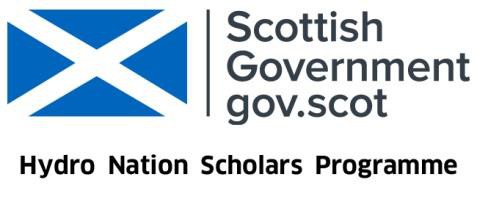 HYDRO NATION SCHOLARSHIP PROJECT PROPOSAL FORMPlease return this form to Linda Wood (Linda.Wood@hutton.ac.uk) in electronic (Word) format by 5th September 2022The minimum size of font to be used in this form is to be 10ptPrivacy NoticeThis privacy notice is for applicants for the project proposals to the Hydro Nation Scholars Programme.   The James Hutton Institute (“Hutton”, “we”, “us” or “our”) will be the data controller of your personal data. We will use your personal data as completed in this form for the purposes of processing your data in relation to you submitting an application for the Hydro Nation Scholars Programme. Our legal basis for this is that it is necessary for our legitimate interest of deciding whether to progress your application to the next stage in the process. We will only share the personal data with the Hydro Nation Scholars Steering Group or unless required by law.  We will only retain your data if your application is successful and for a period of ten years following the end of the studentship or until such time as you instruct us to cease processing your personal data. If your application is unsuccessful your application form will be confidentially destroyed, and no personal data retained.  You can request access to your personal data and/or in certain circumstances ask us to: (i) rectify inaccurate personal data; (ii) erase your personal data from our records; (iii) restrict our processing; (iv) object to our processing; (v) transfer your personal data that you give us to you or a third party; and (vi) withdraw your consent. To exercise these rights please contact dpo@hutton.ac.uk.  You can also complain about our handling of your personal data to the Information Commissioner’s Office. Applicants can find furtherdetails about how Hutton handles their personal data in our privacy notice.Part 1 – Administrative DetailsTitle of Project:Topic of Interest:Supervisor(s) Supervisory Experience:Estimated Additional Research/Field Costs:Part 2 - Project DetailsDescription of Project:This should include information on the following – Background; Aims/Objectives; Methods/Approach; Feasibility; Relevance to Hydro Nation Programme and Outline plan for student work for the first 12 – 18 months. This is restricted to two pages only.Full Name & Title:Institution & School:Email Address:Telephone Number:Relevant recent publications (if applicable); include papers in press (maximum of 5)Full Name & Title:Institution & School:Email Address:Telephone Number:Relevant recent publications; include papers in press (maximum of 5)Full Name & Title:Institution & School:Email Address:Telephone Number:Relevant recent publications; include papers in press (maximum of 5Supervisor’s NameNo. of years supervision experienceNumber of PhD scholars currently under supervisionNumber of PhD scholars currently under supervisionNumber of PhD scholars currently under supervisionNumber of PhD scholars currently under supervisionNumber of PhD scholars currently under supervisionSupervisor’s NameNo. of years supervision experience1st year2nd year3rd year4th year +TotalPrimarySupervisor:SecondarySupervisor 1:SecondarySupervisor 2:Estimated Research/Field Costs (please give a detailed breakdown of the costs you are requesting)Description                                 22/23           23/24            24/25                25/26                 Total£                       £                       £                       £                       £Estimated Research/Field Costs (please give a detailed breakdown of the costs you are requesting)Description                                 22/23           23/24            24/25                25/26                 Total£                       £                       £                       £                       £Estimated Research/Field Costs (please give a detailed breakdown of the costs you are requesting)Description                                 22/23           23/24            24/25                25/26                 Total£                       £                       £                       £                       £Estimated Research/Field Costs (please give a detailed breakdown of the costs you are requesting)Description                                 22/23           23/24            24/25                25/26                 Total£                       £                       £                       £                       £Estimated Research/Field Costs (please give a detailed breakdown of the costs you are requesting)Description                                 22/23           23/24            24/25                25/26                 Total£                       £                       £                       £                       £Estimated Research/Field Costs (please give a detailed breakdown of the costs you are requesting)Description                                 22/23           23/24            24/25                25/26                 Total£                       £                       £                       £                       £Estimated Research/Field Costs (please give a detailed breakdown of the costs you are requesting)Description                                 22/23           23/24            24/25                25/26                 Total£                       £                       £                       £                       £Estimated Research/Field Costs (please give a detailed breakdown of the costs you are requesting)Description                                 22/23           23/24            24/25                25/26                 Total£                       £                       £                       £                       £Estimated Research/Field Costs (please give a detailed breakdown of the costs you are requesting)Description                                 22/23           23/24            24/25                25/26                 Total£                       £                       £                       £                       £Estimated Research/Field Costs (please give a detailed breakdown of the costs you are requesting)Description                                 22/23           23/24            24/25                25/26                 Total£                       £                       £                       £                       £Estimated Research/Field Costs (please give a detailed breakdown of the costs you are requesting)Description                                 22/23           23/24            24/25                25/26                 Total£                       £                       £                       £                       £Estimated Research/Field Costs (please give a detailed breakdown of the costs you are requesting)Description                                 22/23           23/24            24/25                25/26                 Total£                       £                       £                       £                       £